 Музыкально-спортивный праздник для средней группы ко Дню защитника          отечества   «Кому в армии служить».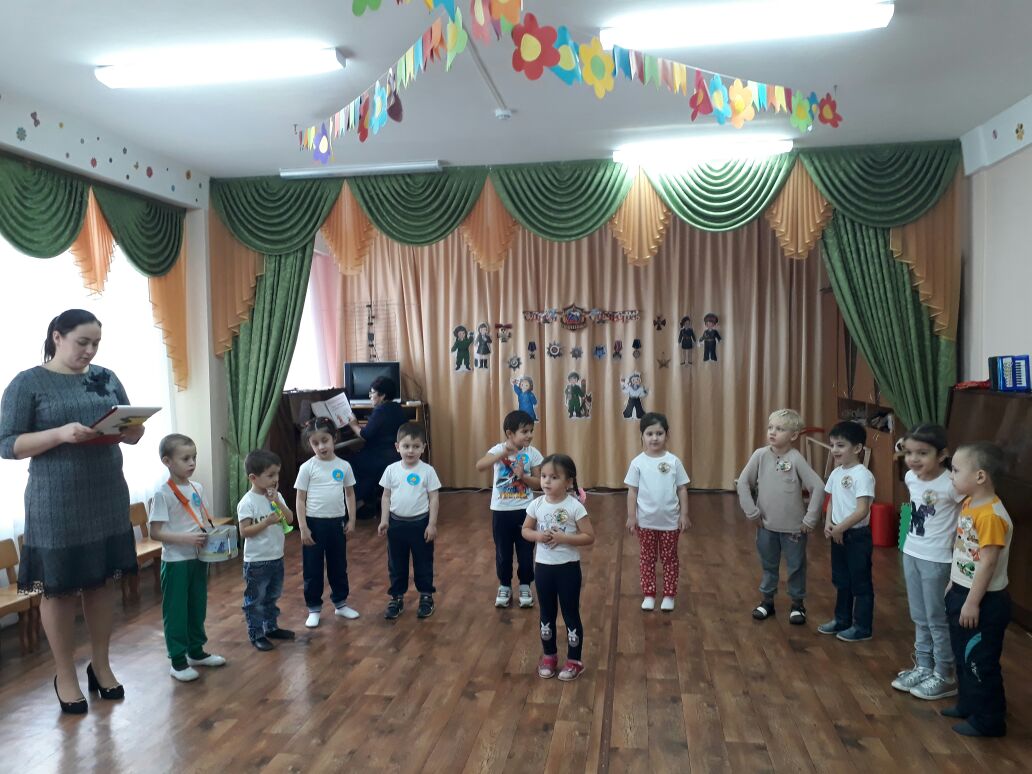                                                             Подготовили: Кайтмесова А.А.                    	   Мамгетова С.А.                              Музыкально-спортивный праздник для средней группы ко        Дню защитника отечества «Кому в армии служить».Дети заходят под «Марш» муз. Н.Богословского (с барабаном и дудочкой) с перестроениями и становятся полукругом.ВЕДУЩИЙ: Дорогие ребята и уважаемые гости. Сегодня мы отмечаем праздник «День защитника отечества». Вся страна поздравляет в этот день наших дедушек и пап дарят подарки, в их честь читают стихи. Этот день считается для всех россиян праздником всех мужчин Защитников Отечества. Праздник сильных и смелых мужчин. А еще мы поздравляем наших мальчиков. Ведь они тоже будущие защитники страны.Джанета: Каждый мальчик наш когда-то                  Станет доблестным солдатом                  Будет мужественным и смелым                  Ловким сильным и умелым                  И поверьте нам тогда                   Воин не будет никогда!Аида: Папу поздравляю с праздником мужским           В юности я знаю в армии служил           Значит тоже воин, хоть не командир           Праздника достоин, охранял весь мир           Для меня ты главный, мне не дашь пропасть.           Я отчизны славной маленькая часть.Анита: Мальчики, папы и дедушки милые              С праздником вашим мужским!              Вы у нас добрые, умные, сильные              Вас мы поздравить хотим!Роман: Вам хочу сказать ребята, что мечтаю стать солдатом              Буду родине служить, чтоб спокойней стало жить.               Чтобы мама не грустила, чтоб бабуля слез не лила,               Я немного подожду, в 18 послужу!Аслан: Вот и мы подрастем, тоже в армию пойдем.              Будем танки изучать, будем небо покорять              Будем мы свою отчизну, охранять и защищать!Песня «Защитники отечества» сл. и муз. О.М. Виноградовой1. Много праздников в году, отмечаем мы в саду.      Только праздник лишь один, настоящий для мужчин.Припев: Защитники отечества идут за рядом ряд,                Защитники отечества выходят на парад                Защитники отечества поздравить каждый рад                Защитники отечества пример для всех ребят!2. Наша армия сильна, охраняет нас она.      Что-бы не было воины, парни все служить должны.                       Припев повторяется.3. А когда мы подрастем, тоже в армию пойдем.     Нас Россия позовет, защищать родной народ.                       Припев повторяется.Расул Е: С детства я учусь быть сильным                Ведь я будущий солдат.                Защищать свою отчизну                Буду я ужасно рад!Сулейман: Хорошо, что я не знаю слезы горя.                    Хорошо, что рядом мамочка со мной                    Я не слышал выстрелов в бою                    И в огне не видел родину свою.Тамерлан: Пусть небо будет голубым,                     Пусть в небе не клубится дым,                     Пусть пушки грозные молчат                     И пулеметы не строчат, чтоб жили люди, города                     Мир нужен на земле всегда!                               Песня о пограничнике.1.Лес дремучий снегами покрыт, на посту пограничник стоит.   Ночь темна и кругом тишина, спит российская наша страна.2.Возле самой границы овраг, может в чаще скрывается враг.   Но каких бы не встретил врагов, дать отпор пограничник готов.3.Чтоб всегда был свободным народ, наша армия нас бережет.    Лес дремучий снегами покрыт, на посту пограничник стоит.ВЕДУЩИЙ: Сейчас мы сделаем спортивную разминку для будущих воинов.                            Нашей армии салют!Наши воины идут. В барабаны громко бьют.Тра-та-та, тра-та-та.В море наши корабли, нынче здесь, завтра там!Долго плавают вдали, по морям по волнам!Пограничник на посту, кто идет, кто идет?Едут танки на мосту, трр-вперед, трр-вперед.Над землею самолет, у-у,у-уРазрешен ракетам взлет, уууухНаши пушки точно бьют, бух-бахНашей армии салют, крикнем ура! Крикнем ура!ВЕДУЩИЙ: Ребята, давайте представим, что мы солдаты. И покажем как мы будем служить. И так начинаем наш спортивный праздник к 23 февраля.     Команды прошу занять свои места. (Под музыку дети перестраиваются в 2 колонны) Представить команды.     1 команда МОРЯКИ     2 команда ПОГРАНИЧНИКИ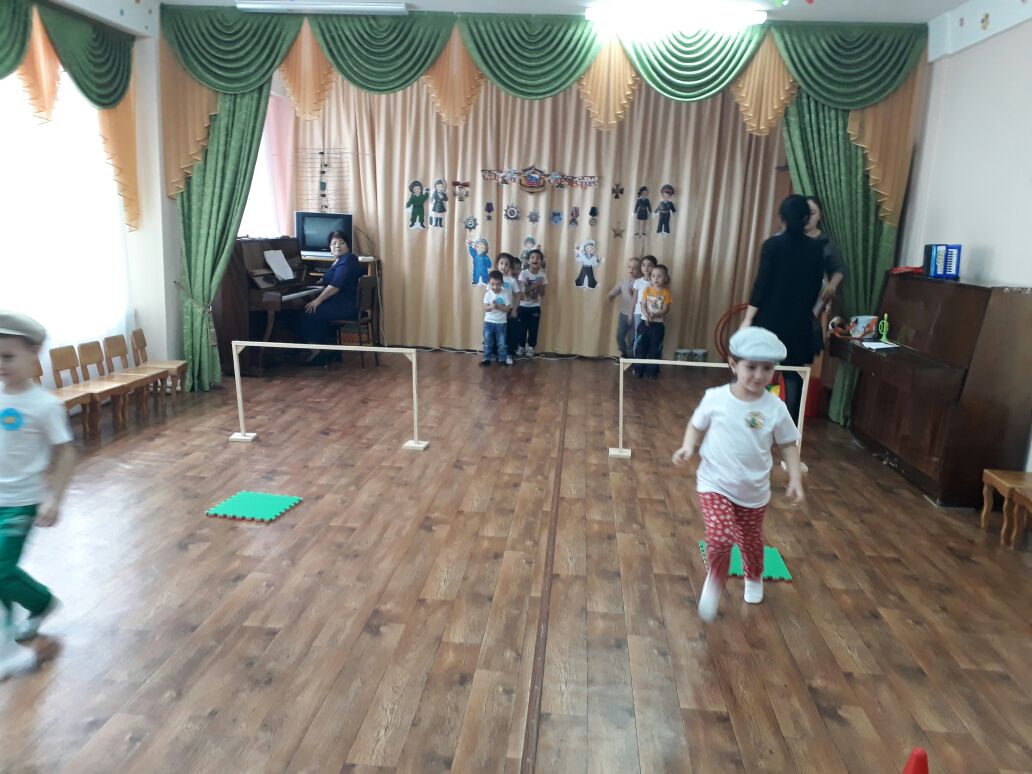 И так, команда МОРЯКИ ваш девиз1 команда: Мы команда моряки, в море наши корабли                      Нынче здесь а завтра там, каждый день и каждый час                      Охранять мы будем вас!Команда ПОГРАНИЧНИКИ ваш девиз2 команда: Мы команда пограничники, самые смелые                      Самые лучшие. Будем на посту стоять                      Свою землю охранять.1 игра. Письмо надо донести до назначения (какая команда 1 придет, тот побеждает).2 игра. Боевая тревога (передача шапки).3 игра. Угадай какой флажок (синий-хлопают, зеленый-топают, желтый-молчат, красный-ура!). 4 игра. Пройти через препятствия, до назначенного места.         Дети садятся. Задания для пап. Ведущий задает вопросы а папы отвечают.1. Что общего между деревьями и винтовкой? (ствол)2. Как называется ребенок подросток, изучающий морское дело? (юнга)3. Как называются наплечные знаки, в Русской Армий и Флоте? (погоны)4. Исход битвы в нашу пользу? (победа)5. То чем солдат думает, и из чего ест? (котелок)6. Большой морской начальник? (адмирал)7. Большой военный корабль? (крейсер)8. Тяжело в учений ….. (легко в бою)9.И снова в бой ….. (покой нам только снится) Молодцы папы!          Дети становятся полукругом, солист выходит вперед.                         Песня Солдатик молодой.Я надел фуражку со звездоюЯ теперь солдатик молодой.Припев: Раз, два, три! Раз, два, три!                 Как я шагаю посмотри. Я еще немного подрасту,В армию, служить пойду.Припев повторяется.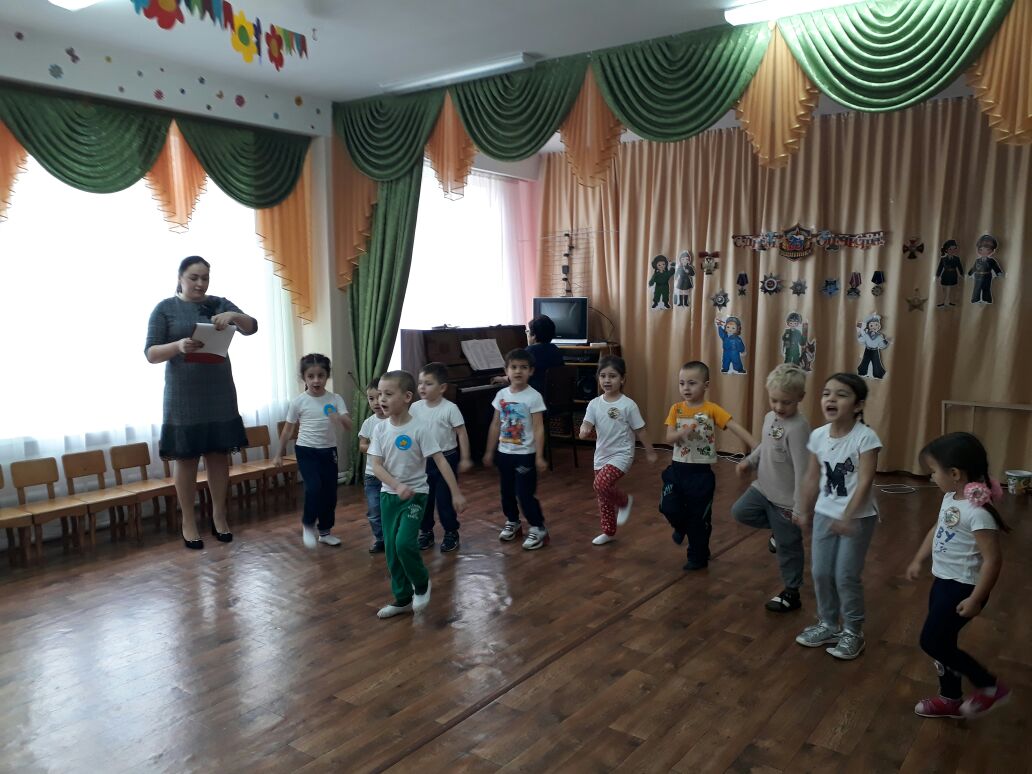 Назир: Мне не нужен автомат, я и так уже солдат              Всех девчонок защищаю, и конфеткой угощаю              23-февраля, праздник точно про меня.Расул Н: Чтобы лучшим стать солдатом, быть верзилой маловато                 Ничего, что ростом мал, зато весел и удал.Аделина: Мой папа должен сильным быть,                   Меня и мамочку любить.                   Со мной играть, резвиться,                   Побольше веселиться.Даша: Пусть папа нам цветы приносит,              И маму на руках пусть носит             Ведь он мужчина, он герой,             Нам папа, хорошо с тобой.Нарт: И будем мы на вас похожи           И в армии служить мы будем тоже           Подарим людям мир и радость           Нам только подрасти осталось.Данна: Папу очень я люблю, ему подарок подарю.              Поцелую обниму, вот как я его люблю.Дети дарят папам подарки-подделки под музыку. И исполняют парный танец.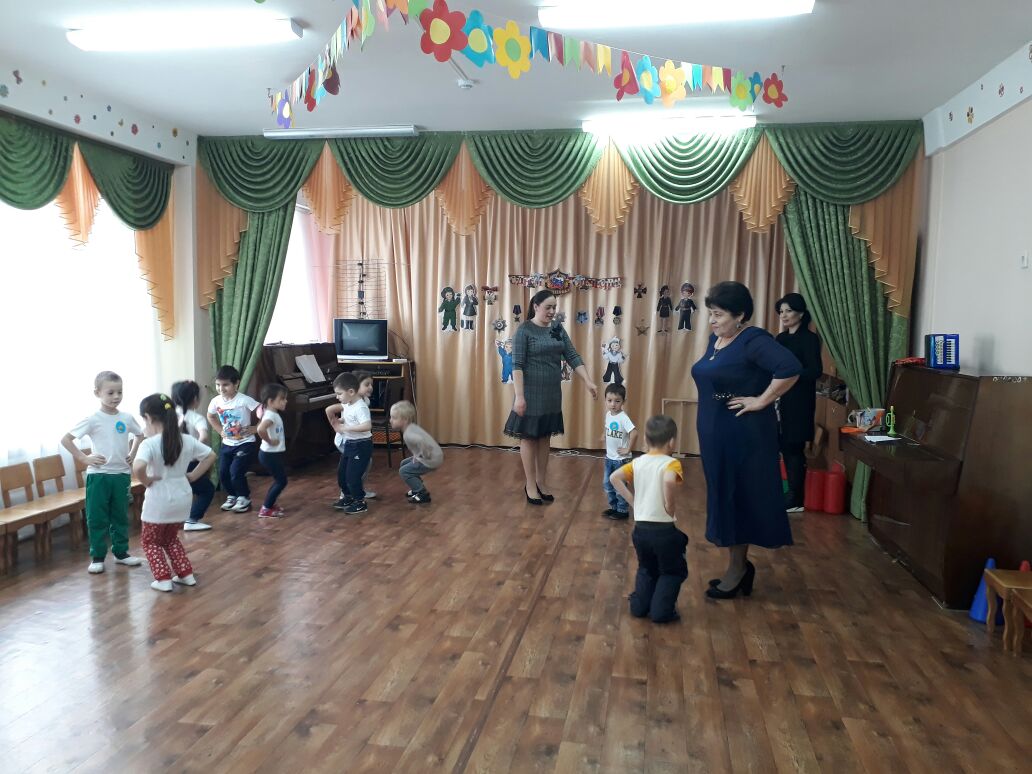 